(Note: Presenters must be graduate students at the time of the conference and can be listed as the primary presenter on only one application.)Presenter(s) Full Name(s):  Contact Emails & Phone Numbers for each presenter:   Program of Study (check one):  ☐ Doctoral  or   ☐ Master’s    Identify Concentration/Area of Study: University affiliation: Title of Presentation (limit 80 characters including spaces):  Program summary: In 50 words or less, clearly and accurately describe your presentation. Use complete sentences, proper grammar and correct spelling as this description may be used in the conference program. Click here to enter textPoster Type (check one):	☐ Research Study in progress		☐ Research Study completed 				☐ Literature Review    			☐ Intervention/Technique 	Eligible poster presentations must be relevant to the counseling profession and may include the following:The student will be responsible for mounting the poster for standing (easels and tables are not provided). First place winner of the poster presentation will receive $100!  Don’t miss this opportunity! Please return this completed form to: Poster Committee Chair, Nicole Cobb, via email at Nicole.a.cobb@vanderbilt.edu with the subject line “TACES 2018 Grad Posters” by COB Monday, October 1, 2018.  If approved, the presenting author(s) will be required to 1) register for the conference, 2) be a TCA member at the time of the conference, and 3) be present to display the poster at the TCA conference in Nashville (Saturday, November 10, 2018 – 3:15 p.m. until 5:15 p.m.) Poster awards will be presented by TACES immediately following the presentation. Winners must be present to accept awards. 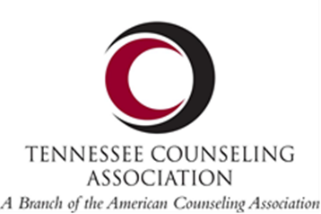 TACESTennessee Association for Counselor Education and SupervisionGRADUATE STUDENT POSTER APPLICATIONCompleted literature reviewQualitative studies that can be described in a research formatMaster’s thesis Doctoral dissertationCounseling interventions or techniquesIndependent research projectCompleted empirical studies that have research format (show introduction, lit review, method, results, and brief discussion)